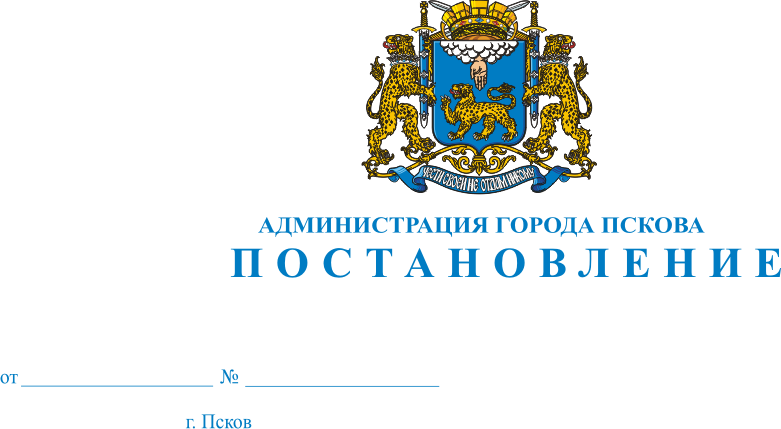 О демонтаже вывески, принадлежащей ИП Богдановой Дарье Анатольевне       с текстом «Сушишоп» по адресу: г.Псков, ул.К.Маркса, д.17В соответствии с абзацем 2 п. 20 раздела XIII (2) Решения Псковской городской Думы от 29.04.2011 № 1692 «Об утверждении Правил благоустройства, санитарного содержания и озеленения города Пскова», постановлением Администрации города Пскова от 02.06.2021 № 697               «Об утверждении порядка выявления и демонтажа вывесок, не приведенных  в соответствие с требованиями дизайн-кода к вывескам и их размещению, утвержденных Решением Псковской городской Думы от 29.04.2011 № 1692 «Об утверждении Правил благоустройства, санитарного содержания                     и озеленения города Пскова», руководствуясь статьей 34 Устава муниципального образования «Город Псков», Администрация города ПсковаПОСТАНОВЛЯЕТ:1. Контрольному управлению Администрации города Пскова  (Симонова Н.В.) обеспечить организацию демонтажа вывески, принадлежащей ИП Богдановой Дарье Анатольевне   с текстом «Сушишоп» по адресу: г.Псков, ул.К.Маркса, д.17.2. Муниципальному казенному учреждению города Пскова «Специализированная служба» осуществить принудительный демонтаж вывески, принадлежащей ИП Богдановой Дарье Анатольевне с текстом «Сушишоп» по адресу: г.Псков, ул.К.Маркса, д.17, ее транспортировку               и хранение за счет средств бюджета города Пскова с последующим взысканием средств с владельца вывески.3. Настоящее постановление опубликовать в газете «Псковские новости» и разместить на официальном сайте муниципального образования «Город Псков» в сети «Интернет».4. Настоящее постановление вступает в силу с даты его официального опубликования.5. Контроль за исполнением настоящего постановления возложить         на заместителя Главы Администрации города Пскова Волкова П.В.И.п. Главы Администрации города Пскова									   Б.А. Елкин